ΕΝΤΥΠΟ ΠΡΟΣΦΟΡΑΣ Οι οικονομικοί φορείς μπορεί να υποβάλουν προσφορά σε όποιο από τα τμήματα επιθυμούν:				Ημερομηνία .......................................Ο / Η ΠΡΟΣΦΕΡΩΝΑ/ΑΠεριγραφήΠοσότητα (σε τεμάχια)Τιμή (ανά τεμάχιο)Συνολική αξίαΤεμάχια προαίρεσηςΣυνολική αξία προαίρεσηςΤΜΗΜΑ Α: Υπαίθριο γυμναστήριο και υπαίθριο γυμναστήριο για Άτομα με κινητικά προβλήματαΤΜΗΜΑ Α: Υπαίθριο γυμναστήριο και υπαίθριο γυμναστήριο για Άτομα με κινητικά προβλήματαΤΜΗΜΑ Α: Υπαίθριο γυμναστήριο και υπαίθριο γυμναστήριο για Άτομα με κινητικά προβλήματαΤΜΗΜΑ Α: Υπαίθριο γυμναστήριο και υπαίθριο γυμναστήριο για Άτομα με κινητικά προβλήματαΤΜΗΜΑ Α: Υπαίθριο γυμναστήριο και υπαίθριο γυμναστήριο για Άτομα με κινητικά προβλήματαΤΜΗΜΑ Α: Υπαίθριο γυμναστήριο και υπαίθριο γυμναστήριο για Άτομα με κινητικά προβλήματαΤΜΗΜΑ Α: Υπαίθριο γυμναστήριο και υπαίθριο γυμναστήριο για Άτομα με κινητικά προβλήματαΤΜΗΜΑ Α: Υπαίθριο γυμναστήριο και υπαίθριο γυμναστήριο για Άτομα με κινητικά προβλήματα1CROSSFIT ΕΞΩΤΕΡΙΚΟΥ ΧΩΡΟΥ 9/Θ122LAT PULL DOWN- ΟΡΓΑΝΟΕΛΞΕΩΝΩΜΩΝ13SHOULDER PRESS - ΟΡΓΑΝΟΠΙΕΣΕΩΝΩΜΩΝ14ROW MACHINE - ΟΡΓΑΝΟ ΕΛΞΕΩΝ15LEGEXTENSION - ΟΡΓΑΝΟ ΕΚΤΑΣΕΩΝ ΠΟΔΙΩΝ16LEGCURL - ΟΡΓΑΝΟ ΚΑΜΨΕΩΝ ΠΟΔΙΩΝ17BICEPSMACHINE - ΟΡΓΑΝΟ ΚΑΜΨΕΩΝ ΧΕΡΙΩΝ18ABDOMINAL MACHINE ΟΡΓΑΝΟ ΚΑΜΨΕΩΝ ΚΟΡΜΟΥ19CHESTPRESS - ΟΡΓΑΝΟ ΕΚΤΑΣΕΩΝ ΧΕΡΙΩΝ110LEGPRESS - ΟΡΓΑΝΟ ΠΡΕΣΣΑΣ ΠΟΔΙΩΝ ΚΑΘΙΣΤΗ111POOLOVER - ΟΡΓΑΝΟ ΕΚΤΑΣΕΩΝ ΧΕΡΙΩΝ112ΠΙΕΣΕΙΣ ΣΤΗΘΟΥΝ ΔΙΠΛΟ ΟΡΓΑΝΟ 1,50Χ0,60 cm113ΜΟΝΟΣ ΜΕΓΑΛΟΣ & ΔΥΟ ΜΙΚΡΟΙ ΤΡΟΧΟΙ, ΔΙΠΛΟ ΟΡΓΑΝΟ 0,90Χ0,90 cm114ΠΕΡΙΣΤΡΟΦΗ ΔΙΣΚΟΥ ΚΑΙ ΤΡΑΦΗΓΜΑΤΑ (ένα-ένα χέρι) ΔΙΠΛΟ ΟΡΓΑΝΟ 0,90Χ0,90 cm115ΜΙΚΤΟ ΔΑΠΕΔΟ ΥΠΑΙΘΡΙΟΥ ΓΥΜΝΑΣΤΗΡΙΟΥ21,44Σύνολο τμήματος ΑΤΜΗΜΑ Β: Υπαίθριο γυμναστήριο για ΚΑΠΗ Μελισσίων επί της οδού Αγίων ΣαράνταΤΜΗΜΑ Β: Υπαίθριο γυμναστήριο για ΚΑΠΗ Μελισσίων επί της οδού Αγίων ΣαράνταΤΜΗΜΑ Β: Υπαίθριο γυμναστήριο για ΚΑΠΗ Μελισσίων επί της οδού Αγίων ΣαράνταΤΜΗΜΑ Β: Υπαίθριο γυμναστήριο για ΚΑΠΗ Μελισσίων επί της οδού Αγίων ΣαράνταΤΜΗΜΑ Β: Υπαίθριο γυμναστήριο για ΚΑΠΗ Μελισσίων επί της οδού Αγίων ΣαράνταΤΜΗΜΑ Β: Υπαίθριο γυμναστήριο για ΚΑΠΗ Μελισσίων επί της οδού Αγίων ΣαράνταΤΜΗΜΑ Β: Υπαίθριο γυμναστήριο για ΚΑΠΗ Μελισσίων επί της οδού Αγίων ΣαράνταΤΜΗΜΑ Β: Υπαίθριο γυμναστήριο για ΚΑΠΗ Μελισσίων επί της οδού Αγίων Σαράντα1ΟΡΓΑΝΟ ΕΚΤΑΣΗΣ ΠΟΔΙΩΝ12ΟΡΓΑΝΟ ΠΟΔΗΛΑΤΟΥ13ΟΡΓΑΝΟ ΠΙΕΣΕΩΝ ΟΜΩΝ14ΟΡΓΑΝΟ ΕΛΞΕΩΝ ΟΜΩΝ1Σύνολο τμήματος ΒΤΜΗΜΑ Γ: Όργανα Καλλισθενικής ΓυμναστικήςΤΜΗΜΑ Γ: Όργανα Καλλισθενικής ΓυμναστικήςΤΜΗΜΑ Γ: Όργανα Καλλισθενικής ΓυμναστικήςΤΜΗΜΑ Γ: Όργανα Καλλισθενικής ΓυμναστικήςΤΜΗΜΑ Γ: Όργανα Καλλισθενικής ΓυμναστικήςΤΜΗΜΑ Γ: Όργανα Καλλισθενικής ΓυμναστικήςΤΜΗΜΑ Γ: Όργανα Καλλισθενικής ΓυμναστικήςΤΜΗΜΑ Γ: Όργανα Καλλισθενικής Γυμναστικής1ΣΥΣΤΗΜΑ ΖΥΓΩΝ ΑΘΛΗΣΗΣ ΕΝΗΛΙΚΩΝ22Σύνολο τμήματος ΓΤΜΗΜΑ Δ: Υπαίθρια ΓυμναστήριαΤΜΗΜΑ Δ: Υπαίθρια ΓυμναστήριαΤΜΗΜΑ Δ: Υπαίθρια ΓυμναστήριαΤΜΗΜΑ Δ: Υπαίθρια ΓυμναστήριαΤΜΗΜΑ Δ: Υπαίθρια ΓυμναστήριαΤΜΗΜΑ Δ: Υπαίθρια ΓυμναστήριαΤΜΗΜΑ Δ: Υπαίθρια ΓυμναστήριαΤΜΗΜΑ Δ: Υπαίθρια Γυμναστήρια1ΟΡΓΑΝΟ ΕΚΤΑΣΗΣ ΠΟΔΙΩΝ222ΟΡΓΑΝΟ ΠΟΔΗΛΑΤΟΥ223ΟΡΓΑΝΟ ΒΑΔΙΣΗΣ (STEPPER)224ΟΡΓΑΝΟ ΕΛΛΕΙΠΤΙΚΗΣ ΚΙΝΗΣΗΣ ΠΟΔΙΩΝ225ΟΡΓΑΝΟ ΕΚΤΑΣΕΩΝ226ΟΡΓΑΝΟ ΒΑΔΙΣΗΣ ΑΕΡΟΣ227ΟΡΓΑΝΟ ΠΙΕΣΕΩΝ ΩΜΩΝ228ΟΡΓΑΝΟ ΕΛΞΕΩΝ ΩΜΩΝ229ΟΡΓΑΝΟ ΠΑΡΑΛΛΗΛΕΣ ΜΠΑΡΕΣ2210ΟΡΓΑΝΟ ΠΑΓΚΟΥ ΚΟΙΛΙΑΚΩΝ22Σύνολο τμήματος ΔΓΕΝΙΚΟ ΣΥΝΟΛΟΦΠΑ (24%)ΓΕΝΙΚΟ ΣΥΝΟΛΟ ΜΕ ΦΠΑΓΕΝΙΚΟ ΣΥΝΟΛΟ (με δικαίωμα προαίρεσης)ΦΠΑ (24%)ΓΕΝΙΚΟ ΣΥΝΟΛΟ ΜΕ ΦΠΑ (με δικαίωμα προαίρεσης)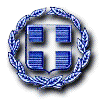 